TROFEO MARRUECOS GOLF TOUR AESGOLF-DESTINO TANGER 2019ORGANIZACIÓN Y DETALLESLos Caballeros jugarán por estricto orden de hándicap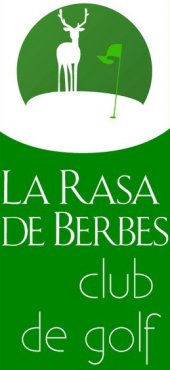 Las Damas tendrán la opción de elegir dos franjas horariasDe 11:30 a 13:00De 13:10 en adelanteGreenfee para no socios del Club  15 €. Fecha de apertura de inscripción lunes 24 de Junio.Fecha de cierre martes 2 de Julio (A las 12:00 del mediodía)En la entrega se realizará un sorteo con equipación deportiva de AESGOLF.Inscripción en el Club aportando nombre y licencia de la federación.REGLAMENTOParticipantesAsociados a AESGOLF y seniors socios del club sin derecho a premio si no se alcanzara el máximo de jugadores.Modalidad.La modalidad será individual hándicap stableford. Categorías:Caballeros*:1ª Categoría: Competidores con hándicap exacto hasta 13,4.2ª Categoría: Competidores con hándicap exacto desde 13,5 hasta 18,4.3ª Categoría: Competidores con hándicap exacto desde 18,5 hasta 36.En el caso de no llegar al mínimo requerido de 12 jugadores en cualquiera de las 3 categorías, el torneo se reducirá a 2 categorías al 50% cada una, siempre que haya un mínimo de 30 jugadores en total.*En la categoría de caballeros, el hándicap de juego estará limitado al que corresponda al exacto 26,4. Según la tabla de conversión del Club o Campo en que se celebre la Prueba.Damas**:1ª Categoría: Competidoras con hándicap exacto hasta 18,4.2ª Categoría: Competidoras con hándicap desde 18,5 hasta 36.Para poder entregar premios en dos categorías (dos ganadoras y 2ª clasificadas HANDICAP) será condición precisa de que haya un mínimo de 18 jugadoras de AESGOLF en total y que la 1ª categoría tenga un mínimo de 6 jugadoras AESGOLF.**El máximo hándicap de juego de las damas será de 36.Clasificación para la Gran Final NacionalModalidad de Juego – Individual Stableford Hándicap. En todas las pruebas clasificatorias existirán 2 categorías con un corte al 50%. El corte de categorías se realizará según el hándicap exacto de los participantes (Todo jugador que tenga un hándicap exacto igual o inferior al hándicap de corte participará en 1ª categoría). El hándicap exacto se ajustará a 26,4 tal y como marca la RFEG.Premios y RegalosSe entregarán los correspondientes premios AESGOLF a los primeros y segundos clasificados de cada categoría.Además el Club La Rasa de Berbes  patrocina los siguientes premios consistentes en una caja de 12 bolas para:Bola más cercana en el Hoyo 13Mejor resultado ScratchSuper Senior Damas (nacidas antes del 1 de Enero de 1955)Master Senior Caballeros (nacidos antes del 1 de Enero de 1950)